                          Конспект занятия                 в старшей группе «Почемучки»        на тему: «Мы любим тебя Новомосковск»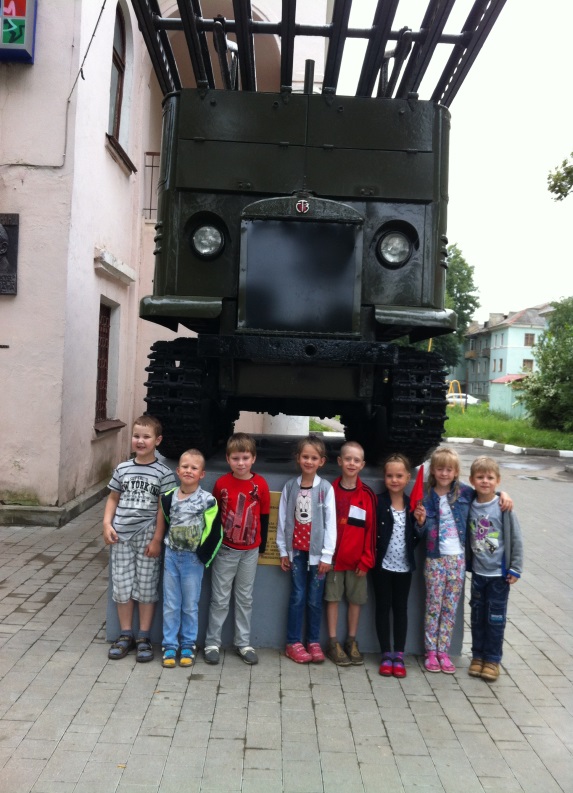 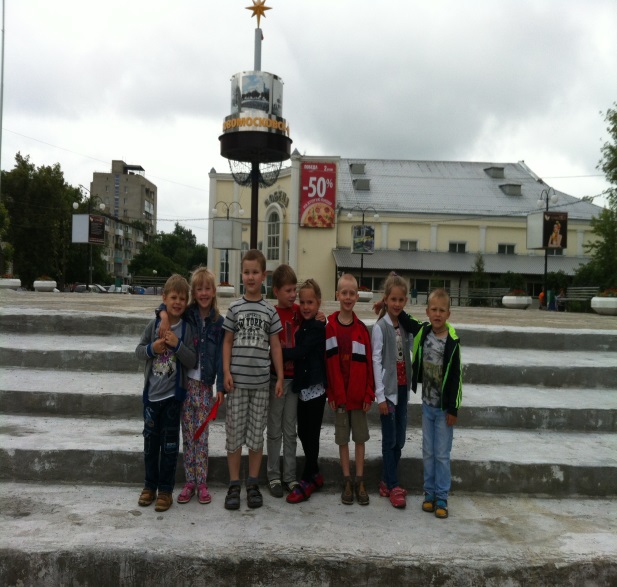                                                                    Подготовила воспитатель:                                                          Фомичева Татьяна Николаевна.                               «Мой город»                      Есть городок на свете,                       Не очень он большой,                  Но счастливы в нем дети:                     Ведь он для нас родной.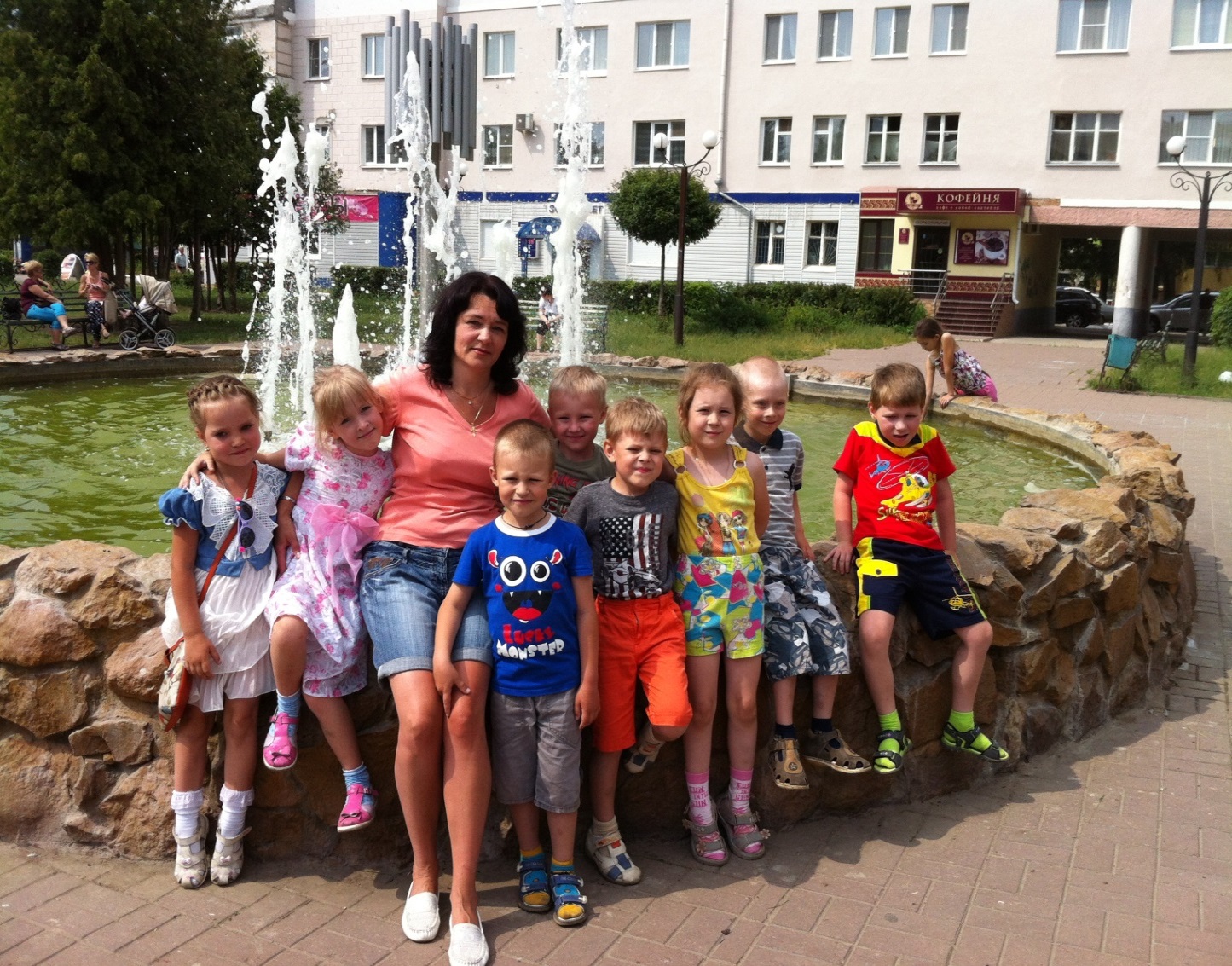 Интеграция образовательных областей:«Познание»«Социализация»«Здоровье»«Коммуникация»«Художественное творчество»«Физическое развитие»«Речевое развитие»Программное содержание:Образовательные задачи:Продолжать закреплять и расширять знания детей о родном городе; истории названий улиц, о его достопримечательностях, местах отдыха. Познакомить с различными источниками получения информации.Развивающие задачи:Совершенствовать диалогическую форму речи, развивать умение поддерживать непринужденную беседу, развивать самостоятельность, коммуникативные качества, память, мышление, творческое воображение. Развивать музыкально – двигательные способности в танце.Обогатить детско – родительские отношения опытом совместной деятельности через формирование представлений об улицах родного города.Способствовать активному вовлечению родителей в совместную деятельность с ребенком.Воспитательные задачи:Воспитывать любовь и бережное отношение к родному городу, патриотические чувства.Предварительная работа:Беседа о родном городе.Рассматривание иллюстраций о городе Новомосковск.Экскурсия по городу.Презентация «Мой любимый город Новомосковск».Проект «Моя малая Родина». Заучивание  стихотворений о городе  Новомосковске.Методические приемы:Беседа.Поощрение.Вопросы.Художественное слово.Настольная  игра «Найди наш герб», игра «Назови свой адрес».Оборудование: надувные шары для украшения зала, интерактивная доска, музыкальный центр, проектор.                                            Ход занятияТелеведущая: - Здравствуйте,  уважаемые телезрители. Я телеведущая программы «Добрый вечер Новомосковск». Эта программа посвящается нашему городу Новомосковску. Сегодня у нас в гостях ребята из детского сада. Давайте встретим их аплодисментами. Я думаю дорогие наши телезрители, что они наши маленькие земляки, смогут убедить вас в том, что они любят и хорошо знают наш город. (дети входят под музыку «Мой любимый город»).- Ребята, как называется наша страна, в которой мы живем? (ответы детей).Дети: - Россия . Как зовут нашего президента? Телеведущая: - Да, Россия - огромная и богатая страна. Родина у всех одна.- А как вы думаете, с чего она начинается?Дети: - с мамы, папы, дома, двора, с улицы, на которой мы живем, с нашего города.Телеведущая: - Да, верно. А еще она начинается с хороших и верных товарищей, живущих в соседнем дворе.Родина – это еще и память о прошлом, которое мы должны знать.- А как называется наш город?Дети: - Новомосковск. Сколько нашему городу лет?(85лет).Телеведущая: - А как он назывался раньше? Знаете?Дети: - Бобрики, Сталиногорск. (слайд).Телеведущая: - А как называют жителей нашего города?Дети: - Новомосковцы! Игра «Собери герб» (герб Новомосковска, г.Тулы, герб Российской  Федерации) .Телеведущая: - Да, мы гордимся людьми, которые построили наш город. Какие это были люди? Как их можно назвать?Дети:- мужественные, умные, стойкие, терпеливые.Они верили в свою мечту построить красивый современный город.Телеведущая: - Давайте посмотрим фотографии с видами города и попробуем их узнать (слайд шоу – фото города).А спонсор нашей программы кондитерская фабрика «Новомосковская», «Ешьте  конфеты и наслаждайтесь сладкой жизнью»Телеведущая: - А сейчас поиграем в игру «Назови свой адрес». (готовые домики с адресами детей).- А какие  у нас в городе главные  улицы?- Комсомольская и Московская . А что на них находиться? (музей, магазины, наш  садик,  аптека,  парк).   (Советская площадь – это центр  нашего  города)- Что на ней находится? (в зимнее время года-елка, а летом –карусели).На ней проходят  все праздники в нашем городе.Телеведущая: - А как необходимо заботиться о городе? Дети: - Нужно сажать деревья, цветы, чтобы город был красивым, нельзя мусорить, ломать ветки, рисовать на стенах.Телеведущая:- Да. Город – это творение рук человеческих. Давайте с вами прочитаем стихи о родном городе Новомосковске. (дети читают стихи).Игра «Я журналист»- Сейчас посмотрите, что жители думают о нашем городе. (Интервью у людей нашего города, видео слайд).Вопросы к игре «Журналист».- Вы давно живете в г. Новомосковске?- Как Вы считаете, изменился ли город за последние 5 лет?- Вам нравится наш город?- Есть ли у Вас любимые места отдыха?- Какое из последних событий города Вам запомнилось?- Каким бы Вы хотели видеть Новомосковск в будущем?Телеведущая:- Наш город очень чистый и красивый. Куда   вы  любите  ходить  с родителями отдыхать  в нашем  городе?Дети: - В детский парк, бассейн, стадион, ледниковый дворец, кинотеатр.Телеведущая:- Это так здорово, что вы отдыхаете вместе с родителями.- А сейчас я вас приглашаю вместе отдохнуть и потанцевать под песню «Танцуй добро». Это так важно дарить друг другу тепло и добро.Телеведущая: - А наша передача подошла к концу. Спасибо вам всем за участие. Мы убедились, что вы действительно любите свой город! Берегите его.- Я хочу закончить нашу передачу хорошими словами поэтессы Ларисы Рубальской:                              «Давайте жить без горя и печали,                                  Улыбкой, озаряя всей друзей!                         Всем сердцем только нежность излучая,                              Давайте жить и радовать людей!                                  Стихи о городе Новомосковске.Я люблю тебя, мой город                                   Я люблю тебя всегда                                  Ты красив и вечно молод                                  Для веселья и труда                                 Для работы и для славы                                 Ты и строился, и рос                                 Ты на жизнь имеешь права                                  Мой родной Новомосковск.Тульская область славится                                  Своею красотой                                  Но самый замечательный                                  Наш город молодой.Край родимый, необъятный                                  Много здесь лесов и рек                                  Подрастем и все богатства                                  Сохраним на долгий век.Горожане знатные                                        Складные и ладные                              И в саду мы славимся                              Мы и вам понравимся.